Д У М ААРЖАНОВСКОГО  СЕЛЬСКОГО ПОСЕЛЕНИЯАЛЕКСЕЕВСКОГО МУНИЦИПАЛЬНОГО РАЙОНАВОЛГОГРАДСКОЙ ОБЛАСТИР Е Ш Е Н И Е           В соответствии с пунктом 1 статьи 15 Закона Волгоградской области от 06.12.2006 г. № 1373-ОД «О выборах в органы местного самоуправления в Волгоградской области», на основании постановления территориальной избирательной комиссии Алексеевского района Волгоградской области от 17.12.2018 г. № 56/207 «О внесении изменений в постановление Территориальной избирательной комиссии Алексеевского района от 27.11.2012 года № 50/197 «Об определении схем избирательных округов и графических изображений этих схем для проведения выборов депутатов Алексеевской районной Думы, глав сельских поселений Алексеевского муниципального района, депутатов Дум сельских поселений Алексеевского муниципального района» Дума Аржановского сельского поселенияРЕШИЛА:1.  Внести изменения в пункт 1 Решения Думы Аржановского сельского поселения от 26.12.2012 года № 53/124А «Об определении схем избирательных округов и графических изображений этих схем для проведения выборов главы Алексеевского сельского поселения, депутатов Думы Аржановского сельского поселения» и изложить его в новой редакции:«1. Утвердить схему избирательного округа и графическое изображения этой схемы сроком на 10 лет для проведения выборов депутатов Думы Аржановского сельского поселения (приложения № 1, № 2)». 2. Направить настоящее решение в территориальную избирательную комиссию Алексеевского района.3. Опубликовать (обнародовать) схему округа, включая ее графическое изображение, не позднее чем через пять дней после ее утверждения.СХЕМАмногомандатного избирательного округадля проведения выборов депутатов Думы Аржановского сельского поселения Раздел I.Раздел II. Описание многомандатного избирательного округа для проведения выборов депутатов Думы Аржановского сельского поселения Раздел III.              Полномочия окружной избирательной комиссий по выборам депутатов Думы Аржановского сельского поселения возложены на территориальную избирательную комиссию Алексеевского района Волгоградской области.             Адрес местонахождения территориальной избирательной комиссии Алексеевского района: станица Алексеевская, улица Ленина, 36, каб. № 6, 2-й этаж, телефон 3-10-43. Председатель – Александр Иванович Шевченко.Графическое изображение схемыАржановского многомандатного избирательного округа № 2для проведения выборов депутатов Думы Аржановского сельского поселения Алексеевского муниципального района Волгоградской области 07.02. 2019 года№ 80/158О внесении изменений в Решение Думы Аржановского сельского поселения от 26.12.2012. г № 53/124А «Об определении схем избирательных округов и графических изображений этих схем для проведения выборов главы Аржановского сельского поселения, Думы Аржановского сельского поселения»Глава Аржановскогосельского поселения                                В.Ф. ГуринаПриложение № 1к решению Думы Аржановского сельского поселенияот 07.02.2019 г. № 80/158№ избира-тельного округаНаименование избирательного округаКоличество депутатских мандатов2Аржановский многомандатный избирательный округ8Номер избира-тельного округаНазвание избирательного округаОписание избирательного округаКол-во избира-телей2Аржановский центр- ст. Аржановскаяв границах: ст. Аржановской, ст. Зотовской, х. Плес, х. Сидоровка5022Аржановский центр- ст. Аржановскаяв границах: ст. Аржановской, ст. Зотовской, х. Плес, х. Сидоровка442Аржановский центр- ст. Аржановскаяв границах: ст. Аржановской, ст. Зотовской, х. Плес, х. Сидоровка22Аржановский центр- ст. Аржановскаяв границах: ст. Аржановской, ст. Зотовской, х. Плес, х. Сидоровка22Аржановский центр- ст. АржановскаяИтого:550Глава Аржановскогосельского поселения                                В.Ф. ГуринаПриложение № 2к решению Думы Аржановского сельского поселенияот 07.02.2019 г. № 80/158Глава Аржановскогосельского поселения                                В.Ф. Гурина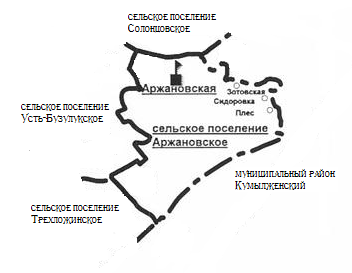 